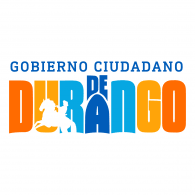 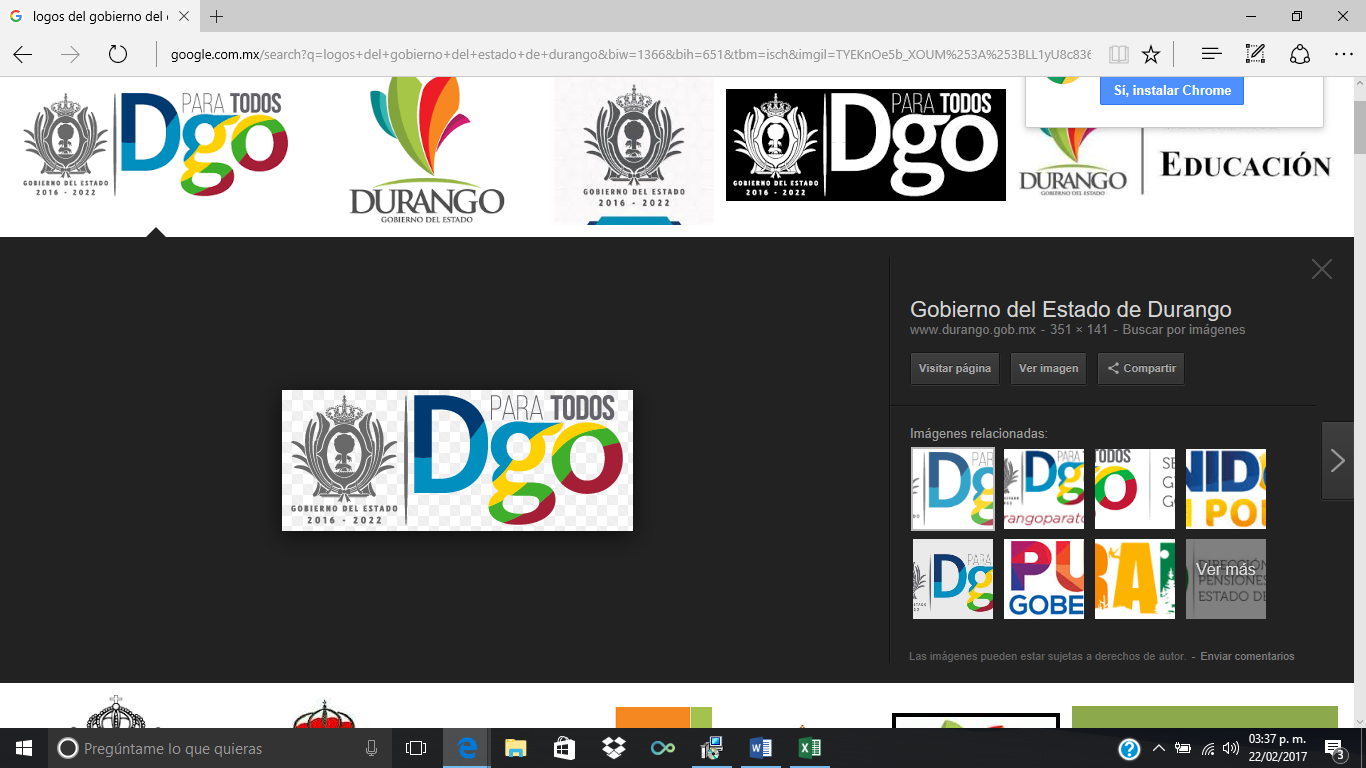 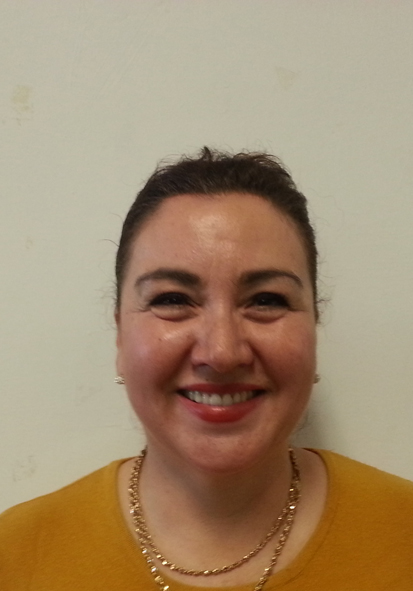 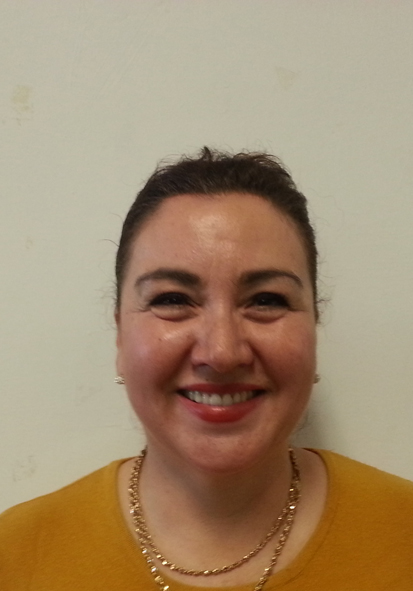 Licenciatura en Psicología y Orientación Educativa en la ESC. N.S. en Ciudad Victoria Tamaulipas (1982-1988)Lic. PsicologíaCoordinadora de CRIA del Sistema para el Desarrollo Integral de la Familia del Municipio de Durango, de (Sep. 2007 a la Fecha)Coordinadora  de  Giras  y  eventos  Logísticos  del  Gobernador  Maximiliano  Silerio Esparza de (1992-1998)Jefe del Departamento de Albergues en el Instituto Indigenista INI (1989-1992)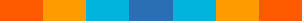 